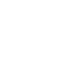 НОВООДЕСЬКА МІСЬКА РАДАМИКОЛАЇВСЬКОЇ ОБЛАСТІ ВИКОНАВЧИЙ КОМІТЕТ                   Р І Ш Е Н Н Я      13 січня 2022                              м. Нова Одеса                                   №  8Про визначення місця проживаннямалолітньої  Особа 1          До служби у справах дітей Новоодеської міської ради надійшла заява громадянки Особа 2 про визначення місця проживання малалітньої доньки Особа 1, дата року народження. Під час розгляду даного питання встановлено, що рішенням Новоодеського  районного суду Миколаївської області від Дата року, справа № _____ шлюб між колишнім подружжям розірвано. Після розлучення дитина залишились проживати разом із матір’ю.            Матеріально-побутові умови сім’ї прізвище задовільні. Створені належні умови для перебування та гармонійного розвитку дитини.           Враховуючи вищезазначене, відповідно до статті 34 Закону України «Про місцеве самоврядування в Україні», статтей 19, 141, 160, 161 Сімейного Кодексу України, пункту 72 Порядку провадження органами опіки та піклування діяльності, пов’язаної із захистом прав дитини, затвердженого постановою Кабінету Міністрів України від 24 вересня 2008 року № 866, виконавчий комітет міської ради ВИРІШИВ:Визначити місце проживання малолітньої Особа 1, дата року народження, біля матері Особа 2,  дата року народження за адресою: вул. адреса, м.Нова Одеса, Миколаївський район, Миколаївська областьКонтроль за виконанням  рішення покласти на начальника служби у справах дітей Новоодеської міської ради Чернявську Л.С.Міський голова                                                                         Олександр ПОЛЯКОВ